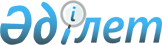 2020 жылға арналған республикалық бюджеттің көрсеткіштерін түзету және "2020 – 2022 жылдарға арналған республикалық бюджет туралы" Қазақстан Республикасының Заңын іске асыру туралы" Қазақстан Республикасы Үкіметінің 2019 жылғы 6 желтоқсандағы № 908 қаулысына өзгерістер енгізу туралыҚазақстан Республикасы Үкіметінің 2020 жылғы 29 желтоқсандағы № 903 қаулысы
      ЗҚАИ-ның ескертпесі!

      Осы қаулы 01.01. 2020 бастап қолданысқа енгiзiледi.
      2008 жылғы 4 желтоқсандағы Қазақстан Республикасы Бюджет кодексінің 79 және 111-баптарына сәйкес Қазақстан Республикасының Үкіметі ҚАУЛЫ ЕТЕДІ:
      1. Осы қаулыға 1-қосымшаға сәйкес 2020 жылға арналған республикалық бюджеттің көрсеткіштерін түзету жүзеге асырылсын.
      2. "2020 – 2022 жылдарға арналған республикалық бюджет туралы" Қазақстан Республикасының Заңын іске асыру туралы" Қазақстан Республикасы Үкіметінің 2019 жылғы 6 желтоқсандағы № 908 қаулысына мынадай өзгерістер енгізілсін:
      1-тармақ мынадай редакцияда жазылсын:
      "1. 2020 – 2022 жылдарға арналған республикалық бюджет, оның ішінде 2020 жылға мынадай:
      1) кiрiстер – 11 906 910 617 мың теңге, оның iшiнде:
      салықтық түсiмдер бойынша – 5 560 089 549 мың теңге;
      салықтық емес түсiмдер бойынша – 976 507 201 мың теңге;
      негiзгi капиталды сатудан түсетiн түсiмдер бойынша – 2 512 099 мың теңге;
      трансферттер түсiмдерi бойынша – 5 367 801 768 мың теңге;
      2) шығындар – 13 941 047 236 мың теңге;
      3) таза бюджеттiк кредиттеу – 228 526 548 мың теңге, оның iшiнде:
      бюджеттiк кредиттер – 338 215 473 мың теңге;
      бюджеттiк кредиттердi өтеу – 109 688 925 мың теңге;
      4) қаржы активтерiмен жасалатын операциялар бойынша сальдо –196 122 166 мың теңге, оның iшiнде:
      қаржы активтерiн сатып алу – 196 122 166 мың теңге;
      5) бюджет тапшылығы – -2 458 785 333 мың теңге немесе елдiң жалпы iшкi өнiмінің 3,5 проценті;
      6) бюджеттің мұнайға қатысты емес тапшылығы – -7 776 582 201 мың теңге немесе елдiң жалпы iшкi өнiмінің 11,1 проценті;
      7) бюджет тапшылығын қаржыландыру – 2 458 785 333 мың теңге көлемінде атқаруға қабылдансын.";
      2-1-тармақ мынадай редакцияда жазылсын:
      "2-1. Жұмыспен қамтудың 2020 – 2021 жылдарға арналған жол картасының іс-шараларын іске асыру үшін 2020 жылға арналған республикалық бюджетте көзделген қаражаттан 299 314 041 мың теңге мөлшеріндегі сома:
      1) Қазақстан Республикасы Еңбек және халықты әлеуметтік қорғау министрлігіне облыстық бюджеттерге, республикалық маңызы бар қалалардың, астананың бюджеттеріне инфрақұрылымды және тұрғын үй-коммуналдық шаруашылықты дамыту есебінен жұмыспен қамтамасыз етуге берілетін 292 662 091 мың теңге сомасындағы нысаналы трансферттер мынадай іс-шараларды қаржыландыруға аудару үшін бөлінсін:
      тұрғын үй-коммуналдық шаруашылық, инженерлік-көліктік инфрақұрылым объектілерін, әлеуметтік-мәдени объектілерді жөндеуге және елді мекендерді абаттандыруға – 168 620 222 мың теңге;
      тұрғын үй-коммуналдық шаруашылық, инженерлік-көліктік инфрақұрылым объектілерін, әлеуметтік-мәдени объектілерді және инженерлік-коммуникациялық инфрақұрылымды салуға және (немесе) реконструкциялауға, сондай-ақ инфекциялық ауруханаларды орналастыру үшін жылдам тұрғызылатын кешендер құруға – 123 882 796 мың теңге;
      жұмыс істеп тұрған, сондай-ақ ашылуы жоспарланып отырған провизорлық және инфекциялық стационарларда медициналық жабдықтар сатып алуға – 159 073 мың теңге;
      2) Қазақстан Республикасының Экология, геология және табиғи ресурстар министрлігіне су шаруашылығы объектілерін салуға және (немесе) реконструкциялауға 4 600 620 мың теңге;
      3) Қазақстан Республикасының Қорғаныс министрлігіне қорғаныс объектілерін жөндеуге 2 051 330 мың теңге бөлінсін.";
      көрсетілген қаулыға 1-қосымшада:
      мына:
      деген жолдар мынадай редакцияда жазылсын:
      мына:
      деген жолдар мынадай редакцияда жазылсын:
      мына:
      деген жол мынадай редакцияда жазылсын:
      мына:
      деген жолдар мынадай редакцияда жазылсын:
      мына:
      деген жолдар мынадай редакцияда жазылсын:
      мына:
      деген жол мынадай редакцияда жазылсын:
      мына:
      деген жолдар мынадай редакцияда жазылсын:
      мына:
      деген жолдар мынадай редакцияда жазылсын:
      мына:
      деген жол алып тасталсын;
      мына:
      деген жолдар мынадай редакцияда жазылсын:
      мына:
      деген жол мынадай редакцияда жазылсын:
      мына:
      деген жолдар мынадай редакцияда жазылсын:
      мына:
      деген жол мынадай редакцияда жазылсын:
      мына:
      деген жолдар мынадай редакцияда жазылсын:
      мына:
      деген жолдар мынадай редакцияда жазылсын:
      мына:
      деген жолдар мынадай редакцияда жазылсын:
      мына:
      деген жолдар мынадай редакцияда жазылсын:
      мына:
      деген жол мынадай редакцияда жазылсын:
      мына:
      деген жол мынадай редакцияда жазылсын:
      мына:
      деген жол мынадай редакцияда жазылсын:
      мына:
      деген жолдар мынадай редакцияда жазылсын:
      көрсетілген қаулыға 46-қосымшада:
      реттік нөмірлері 4, 5 және 6-жолдар мынадай редакцияда жазылсын:
      реттік нөмірі 10-жол мынадай редакцияда жазылсын:
      реттік нөмірі 18-жол мынадай редакцияда жазылсын:
      реттік нөмірі 29-жол мынадай редакцияда жазылсын:
      реттік нөмірі 47-жол мынадай редакцияда жазылсын:
      реттік нөмірі 57-жол мынадай редакцияда жазылсын:
      реттік нөмірі 109-жол мынадай редакцияда жазылсын:
      реттік нөмірі 123-жол мынадай редакцияда жазылсын:
      реттік нөмірлері 130 және 131-жолдар мынадай редакцияда жазылсын:
      көрсетілген қаулыға 3-қосымша осы қаулыға 2-қосымшаға сәйкес жаңа редакцияда жазылсын (қызмет бабында пайдалану үшін);
      көрсетілген қаулыға 45 және 45-3-қосымшалар осы қаулыға 3 және 4-қосымшаларға сәйкес жаңа редакцияда жазылсын.
      3. Қазақстан Республикасының Қаржы министрлігі мүдделі республикалық бюджеттік бағдарламалар әкімшілерімен бірлесіп, тиісті қаржы жылына арналған міндеттемелер мен төлемдер бойынша жиынтық қаржыландыру жоспарына өзгерістер енгізсін.
      4. Осы қаулы 2020 жылғы 1 қаңтардан бастап қолданысқа енгiзiледi. 2020 жылға арналған республикалық бюджет көрсеткіштерін түзету Қазақстан Республикасы Үкiметiнің резерв сомаларын бөлу 2020 - 2021 жылдарға арналған Жұмыспен қамтудың жол картасы шеңберінде Қазақстан Республикасының экология, геология және табиғи ресурстар министрлігі іске асыратын республикалық объектілерді салу және (немесе) реконструкциялау тізбесі
					© 2012. Қазақстан Республикасы Әділет министрлігінің «Қазақстан Республикасының Заңнама және құқықтық ақпарат институты» ШЖҚ РМК
				
"
Барлығы:
1 113 072 844
602 424 164
262 950 270
"
I. Республикалық бюджеттік инвестициялық жобалар
244 965 079
219 589 033
90 222 720
"
1
Жалпы сипаттағы мемлекеттiк қызметтер
19 649 709
669 739
217
Қазақстан Республикасы Қаржы министрлiгi
19 466 579
669 739
030
Қазақстан Республикасы Қаржы министрлігінің ақпараттық жүйелерін құру және дамыту
2 999 981
669 739
100
Қазынашылық комитетінің ақпараттық жүйелерін дамыту
1 415 080
оның ішінде инвестициялық жобалар:
Өзгелер
1 415 080
Қазынашылықтың ақпараттық жүйелерін жаңғырту мен дамыту
1 415 080
"
"
Барлығы:
1 112 653 552
602 424 164
262 950 270
"
I. Республикалық бюджеттік инвестициялық жобалар
244 545 801
219 589 033
90 222 720
1
Жалпы сипаттағы мемлекеттiк қызметтер 
19 642 247
669 739
217
Қазақстан Республикасы Қаржы министрлiгi
19 459 117
669 739
030
Қазақстан Республикасы Қаржы министрлігінің ақпараттық жүйелерін құру және дамыту
2 992 519
669 739
100
Қазынашылық комитетінің ақпараттық жүйелерін дамыту
1 412 757
оның ішінде инвестициялық жобалар:
Өзгелер
1 412 757
Қазынашылықтың ақпараттық жүйелерін жаңғырту мен дамыту
1 412 757
";
"
103
Мемлекеттік жоспарлау ақпараттық жүйесін дамыту
407 840
оның ішінде инвестициялық жобалар:
Өзгелер
407 840
Мемлекеттік жоспарлау ақпараттық жүйесін дамыту
407 840
"
"
103
Мемлекеттік жоспарлау ақпараттық жүйесін дамыту
402 701
оның ішінде инвестициялық жобалар:
Өзгелер
402 701
Мемлекеттік жоспарлау ақпараттық жүйесін дамыту
402 701
";
"
2
Қорғаныс
14 528 882
34 195 050
34 598 814
"
"
2
Қорғаныс
14 410 118
34 195 050
34 598 814
";
"
208
Қазақстан Республикасы Қорғаныс министрлiгi
3 550 816
4 574 348
9 557 071
047
Қазақстан Республикасы Қарулы Күштерінің жауынгерлік, жұмылдыру дайындығын қамтамасыз ету
3 550 816
4 574 348
9 557 071
104
Қарулы Күштердің объектілерін салу
1 762 174
оның ішінде инвестициялық жобалар:
Өзгелер
1 762 174
Қызмет бабында пайдалану үшін
1 762 174
"
"
208
Қазақстан Республикасы Қорғаныс министрлiгi
3 432 052
4 574 348
9 557 071
047
Қазақстан Республикасы Қарулы Күштерінің жауынгерлік, жұмылдыру дайындығын қамтамасыз ету
3 432 052
4 574 348
9 557 071
104
Қарулы Күштердің объектілерін салу
1 643 410
оның ішінде инвестициялық жобалар:
Өзгелер
1 643 410
Қызмет бабында пайдалану үшін
1 643 410
";
"
5
Денсаулық сақтау
6 077 335
100 000
43 535
226
Қазақстан Республикасы Денсаулық сақтау министрлігі
6 077 335
100 000
43 535
053
Арнайы медициналық резервті сақтауды қамтамасыз ету және денсаулық сақтау инфрақұрылымын дамыту
6 077 335
100 000
43 535
114
Республикалық деңгейдегі денсаулық сақтау объектілерін салу және реконструкциялау
6 077 335
100 000
43 535
оның ішінде инвестициялық жобалар:
Нұр-Сұлтан қаласы
6 077 335
100 000
43 535
Қолданыстағы ғимаратты реконструкциялай отырып Нұр-Сұлтан қаласында Ұлттық ғылыми онкология орталығын салу (жобалау-сметалық құжаттаманы әзірлеу, техникалық, авторлық қадағалауды жүзеге асыру және жобаны басқару бойынша инжинирингтік қызметтер)
729 040
100 000
43 535
Нұр-Сұлтан қаласындағы Ұлттық ғылыми онкология орталығы. 1-кезең. Түзету
2 379 223
 

"
"
5
Денсаулық сақтау
5 986 949
100 000
43 535
226
Қазақстан Республикасы Денсаулық сақтау министрлігі
5 986 949
100 000
43 535
053
Арнайы медициналық резервті сақтауды қамтамасыз ету және денсаулық сақтау инфрақұрылымын дамыту
5 986 949
100 000
43 535
114
Республикалық деңгейдегі денсаулық сақтау объектілерін салу және реконструкциялау
5 986 949
100 000
43 535
оның ішінде инвестициялық жобалар:
Нұр-Сұлтан қаласы
5 986 949
100 000
43 535
Қолданыстағы ғимаратты реконструкциялай отырып Нұр-Сұлтан қаласында Ұлттық ғылыми онкология орталығын салу (жобалау-сметалық құжаттаманы әзірлеу, техникалық, авторлық қадағалауды жүзеге асыру және жобаны басқару бойынша инжинирингтік қызметтер)
720 654
100 000
43 535
Нұр-Сұлтан қаласындағы Ұлттық ғылыми онкология орталығы. 1-кезең. Түзету
2 297 223
 

";
"
8
Мәдениет, спорт, туризм және ақпараттық кеңістiк
15 983 007
"
"
8
Мәдениет, спорт, туризм және ақпараттық кеңістiк
15 962 878
";
"
694
Қазақстан Республикасы Президентiнiң Іс Басқармасы
5 103 529
015
Щучинск–Бурабай курорттық аймағының инфрақұрылымын дамыту
5 103 529
оның ішінде инвестициялық жобалар:
Ақмола облысы
5 103 529
"
"
694
Қазақстан Республикасы Президентiнiң Іс Басқармасы
5 083 400
015
Щучинск–Бурабай курорттық аймағының инфрақұрылымын дамыту
5 083 400
оның ішінде инвестициялық жобалар:
Ақмола облысы
5 083 400
";
"
Ақмола облысы Бурабай ауылы Абылайхан паркі
3 436 096
10
Ауыл, су, орман, балық шаруашылығы, ерекше қорғалатын табиғи аумақтар, қоршаған ортаны және жануарлар дүниесін қорғау, жер қатынастары
27 807 795
11 940 847
6 394 445
207
Қазақстан Республикасы Экология, геология және табиғи ресурстар министрлігі
27 807 795
11 940 847
6 394 445
254
Су ресурстарын тиімді басқару
8 137 788
11 853 377
6 394 445
113
Сумен жабдықтау жүйесiн, гидротехникалық құрылыстарды салу және реконструкциялау
8 137 788
11 853 377
6 394 445
оның ішінде инвестициялық жобалар:
Ақмола облысы
865 319
990 174
"
"
Ақмола облысы Бурабай ауылы Абылайхан паркі
3 415 967
10
Ауыл, су, орман, балық шаруашылығы, ерекше қорғалатын табиғи аумақтар, қоршаған ортаны және жануарлар дүниесін қорғау, жер қатынастары
27 633 110
11 940 847
6 394 445
207
Қазақстан Республикасы Экология, геология және табиғи ресурстар министрлігі
27 633 110
11 940 847
6 394 445
254
Су ресурстарын тиімді басқару
7 972 703
11 853 377
6 394 445
113
Сумен жабдықтау жүйесiн, гидротехникалық құрылыстарды салу және реконструкциялау
7 972 703
11 853 377
6 394 445
оның ішінде инвестициялық жобалар:
Ақмола облысы
863 319
990 174
";
"
Ақмола облысының Есіл өзенінде Есіл контрреттегішін салу (ЖСҚ әзірлеу)
2 000
"
"
Алматы облысы
124 692
"Алматы облысы Қарасай ауданындағы Қаскелен топталған сутартқышының құрылысы.1-ші қосылу кешені құрылыстың 1 кезегі. Түзету" ЖЖ
124 692
"
"
Алматы облысы
117 637
"Алматы облысы Қарасай ауданындағы Қаскелен топталған сутартқышының құрылысы.1-ші қосылу кешені құрылыстың 1 кезегі. Түзету" ЖЖ
117 637
 

";
"
Қызылорда облысы
1 498 275
1 318 927
2 362 831
"
"
Қызылорда облысы
1 400 857
1 318 927
2 362 831
";
"
Көкарал бөгетін сақтау және Сырдария өзенінің сағасын қалпына келтіру ЖСҚ әзірлеу
77 410
Қызылорда облысында Қараөзек тармағында су жинақтауға арналған су қоймасын салу ЖСҚ әзірлеу
50 702
 

"
"
Көкарал бөгетін сақтау және Сырдария өзенінің сағасын қалпына келтіру ЖСҚ әзірлеу
74 996
Қызылорда облысында Қараөзек тармағында су жинақтауға арналған су қоймасын салу ЖСҚ әзірлеу
48 780
 

";
"
Қызылорда облысы Қызылорда гидроторабын реконструкциялау. І кезек
373 000
"
"
Қызылорда облысы Қызылорда гидроторабын реконструкциялау. І кезек
279 918
";
"
Түркістан облысы 
1 787 983
950 365
Оңтүстік Қазақстан облысы, Түлкібас ауданының суару жүйесінің бірінші кезектегі магистралды арналарын қалпына келтіру және реконстукциялау
1 102 373
950 365
"
"
Түркістан облысы 
1 729 371
950 365
Оңтүстік Қазақстан облысы, Түлкібас ауданының суару жүйесінің бірінші кезектегі магистралды арналарын қалпына келтіру және реконстукциялау
1 056 709
950 365
 

";
"
"Түркістан облысы Сырдария өзеніндегі Көксарай контрреттегіш бөгетінің тұрақтылығын арттыруын қайта құру" ЖСҚ әзірлеу
30 948
268
Ирригациялық және дренаждық жүйелерді жетілдіру
19 670 007
87 470
"
"
"Түркістан облысы Сырдария өзеніндегі Көксарай контрреттегіш бөгетінің тұрақтылығын арттыруын қайта құру" ЖСҚ әзірлеу
18 000
268
Ирригациялық және дренаждық жүйелерді жетілдіру
19 660 407
87 470
";
"
016
Республикалық бюджеттен сыртқы қарыздарды бірлесіп қаржыландыру есебінен
13 715 712
61 228
оның ішінде инвестициялық жобалар:
Өзгелер
13 715 712
61 228
Ирригациялық және дренаждық жүйелерді жетілдіру
13 715 712
61 228
12
Көлiк және коммуникация
119 377 352
159 857 264
36 544 758
223
Қазақстан Республикасы Цифрлық даму, инновациялар жəне аэроғарыш өнеркəсібі министрлігі
2 796 097
011
Ұшқышсыз ғарыш аппараттарын ұшыру үшін орта сыныптағы ғарыштық мақсаттағы жаңа буын зымыранының базасында "Бәйтерек" ғарыштық зымыран кешенін құру
96 097
оның ішінде инвестициялық жобалар:
Өзгелер
96 097
Ұшқышсыз ғарыш аппараттарын ұшыру үшін орта сыныптағы ғарыштық мақсаттағы жаңа буын зымыранының базасында "Бәйтерек" ғарыштық зымыран кешенін құру
96 097
"
"
016
Республикалық бюджеттен сыртқы қарыздарды бірлесіп қаржыландыру есебінен
13 706 112
61 228
оның ішінде инвестициялық жобалар:
Өзгелер
13 706 112
61 228
Ирригациялық және дренаждық жүйелерді жетілдіру
13 706 112
61 228
12
Көлiк және коммуникация
119 374 316
159 857 264
36 544 758
223
Қазақстан Республикасы Цифрлық даму, инновациялар жəне аэроғарыш өнеркəсібі министрлігі
2 793 061
011
Ұшқышсыз ғарыш аппараттарын ұшыру үшін орта сыныптағы ғарыштық мақсаттағы жаңа буын зымыранының базасында "Бәйтерек" ғарыштық зымыран кешенін құру
93 061
оның ішінде инвестициялық жобалар:
Өзгелер
93 061
Ұшқышсыз ғарыш аппараттарын ұшыру үшін орта сыныптағы ғарыштық мақсаттағы жаңа буын зымыранының базасында "Бәйтерек" ғарыштық зымыран кешенін құру
93 061
";
"
13
Басқалар
25 235 212
6 524 525
12 641 168
694
Қазақстан Республикасы Президентiнiң Іс Басқармасы
25 235 212
6 524 525
12 641 168
008
Қазақстан Республикасы Президенті Іс Басқармасының объектілерін салу және реконструкциялау
25 235 212
6 524 525
12 641 168
оның ішінде инвестициялық жобалар:
Нұр-Сұлтан қаласы
25 235 212
6 524 525
12 641 168
"
"
13
Басқалар
25 230 396
6 524 525
12 641 168
694
Қазақстан Республикасы Президентiнiң Іс Басқармасы
25 230 396
6 524 525
12 641 168
008
Қазақстан Республикасы Президенті Іс Басқармасының объектілерін салу және реконструкциялау
25 230 396
6 524 525
12 641 168
оның ішінде инвестициялық жобалар:
Нұр-Сұлтан қаласы
25 230 396
6 524 525
12 641 168
";
"
Астана қаласындағы Дипломатиялық қалашық 2
238 538
"
"
Астана қаласындағы Дипломатиялық қалашық 2
236 985
 

";
"
Нұр-Сұлтан қаласындағы Қазақстан Республикасы Конституциялық Кеңесінің ғимаратын салу
1 045 733
"
"
Нұр-Сұлтан қаласындағы Қазақстан Республикасы Конституциялық Кеңесінің ғимаратын салу
1 044 826
";
"
Нұр-Сұлтан қаласында Қазақстан Республикасы Конституциялық Кеңесінің ғимаратын салу (Арнайы байланыс түрлері)
15 060
"
"
Нұр-Сұлтан қаласында Қазақстан Республикасы Конституциялық Кеңесінің ғимаратын салу (Арнайы байланыс түрлері)
12 704
 

";
"
II. Заңды тұлғалардың жарғылық капиталында мемлекеттің қатысуы арқылы жоспарланатын бюджеттік инвестициялар
196 122 180
40 890 646
127 395
1
Жалпы сипаттағы мемлекеттiк қызметтер
11 142 784
127 395
127 395
217
Қазақстан Республикасы Қаржы министрлiгi
11 142 784
127 395
127 395
006
Халықаралық қаржы ұйымдарының акцияларын сатып алу
11 142 784
127 395
127 395
"
"
II. Заңды тұлғалардың жарғылық капиталында мемлекеттің қатысуы арқылы жоспарланатын бюджеттік инвестициялар
196 122 166
40 890 646
127 395
1
Жалпы сипаттағы мемлекеттiк қызметтер
11 142 770
127 395
127 395
217
Қазақстан Республикасы Қаржы министрлiгi
11 142 770
127 395
127 395
006
Халықаралық қаржы ұйымдарының акцияларын сатып алу
11 142 770
127 395
127 395
 

";
"
4
Қоғамдық-саяси күн тәртібіндегі өзекті мәселелерді және Қазақстан Республикасы Президентінің "Қазақстандықтардың әл-ауқатының өсуі: табыс пен тұрмыс сапасын арттыру" атты Қазақстан халқына Жолдауының негізгі аспектілерін зерттеу кешені
Халыққа 5 әлеуметтік сауалнама ұйымдастыру және өткізу.

1. Үшінші жаңғырту шарттарында ұлттық .тарих пен ұлттық кодтың негізгі кезеңдерін қазақстандықтардың қабылдауы. Сауалнама нәтижелері қоғамдық санадағы негізгі тарихи паттерндер, құндылықтарды беру және сабақтастық арналары, болашақты қабылдаудағы ұлттық фактордың рөлі туралы түсінік береді.

2. Жастар саясатында одан арғы нысаналы индикаторларды қалыптастыру. Сауалнама нәтижелері жастардың проблемалық мәселелері мен негізгі қажеттіліктерін анықтауға, сондай-ақ жастардың әлеуметтік көңіл-күйін, жастардың қоғамдық-саяси көңіл-күйін зерделеуге көмектеседі. Сондай-ақ әлеуметтік зерттеу шеңберінде жастардың Волонтер жылын өткізуге қатысу деңгейін, жастар арасында волонтерлікті дамыту перспективасын анықтау жоспарлануда. 3. Қазақстан Республикасы жағдайындағы қайырымдылық жүйесі. Сауалнама нәтижелері жүйенің елдің даму қажеттіліктеріне қаншалықты сәйкес келетінін және бизнестің әлеуметтік жауапкершілігін ояту үшін қандай шаралар қажет екенін анықтауға мүмкіндік береді.

4. Отбасы-демографиялық саясат. Сауалнама нәтижелері отбасы құндылықтарының жай-күйі, гендерлік теңдік, балалардың қауіпсіздігі туралы түсінік береді, отбасын мемлекеттік қолдау шаралары туралы халықтың хабардар болу және қатысу деңгейін зерделейді.5. Қазақстандағы Үшінші жаңғырту процесі. Сауалнама нәтижелері қоғамдық сананың қалай өзгеріп жатқаны, экономикалық және саяси басымдықтардың үндестігі мен үйлесімсіздігі, цифрландыру жағдайында жұмыспен қамтудың тұрақтылығы туралы түсінік береді, сондай-ақ халықтың қоғамдық дамудың қазақстандық моделін қабылдау дәрежесін көрсетеді
Қазақстан Республикасы Ақпарат және қоғамдық даму министрлігі
"Рухани жаңғыру" қазақстандық қоғамдық даму институты" КеАҚ
001 "Ақпарат және қоғамдық даму саласындағы мемлекеттік саясатты қалыптастыру"103 "Әлеуметтанушылық, талдамалық зерттеулер жүргізу және консалтингтік қызметтер көрсету"
104 380
5
Қоғамдық даму саласында мемлекеттік саясатты ғылыми-әдістемелік қамтамасыз ету бойынша қызметтер
1. Діни қызмет саласындағы қатынастарды реттеу.2. Отбасы саясатын дамыту.3. Қоғамдық сананы жаңғырту.4. Қазақстан Республикасының салалық заңнамасына оның ақпаратқа қол жеткізу саласындағы талаптарға, стандарттар мен қағидаттарға сәйкестігі тұрғысынан тексеру жүргізу.5. Қазақстандық бірегейлікті қалыптастыру контекстінде этносаралық қатынастар мен диаспоралық саясатты зерттеу.6. "Ruh.​kz" сайтын техникалық сүйемелдеу
Қазақстан Республикасы Ақпарат және қоғамдық даму министрлігі
"Рухани жаңғыру" Қазақстандық қоғамдық даму институты" КеАҚ
001 "Ақпарат және қоғамдық даму саласындағы мемлекеттік саясатты қалыптастыру"124 "Қоғамдық сананы жаңғырту саласындағы іс-шараларды өткізу"
1

014 903
6
Волонтер жылы шеңберінде волонтерлік бағдарламалар мен жобаларды үйлестіру және мониторингтеу бойынша республикалық жобалау кеңсесінің (фронт-офис) қызметін ұйымдастыру
1) 14 облыста және Нұр-Сұлтан, Алматы (2 орталық), Шымкент қалаларында гранттық қаржыландыру аясында құрылған 18 өңірлік орталық пен өңірлік үйлестірушілердің, білім беру, денсаулық сақтау, әлеуметтік қорғау, мәдениет, экология, ТЖ және т. б. салаларындағы волонтерлік бағыттары бойынша қызметін үйлестіруді қамтамасыз ету арқылы бүкіл республика бойынша волонтерлік бағдарламалар мен жобаларды үйлестіру;

2) Волонтерлер жылын өткізу шеңберінде жұртшылық, журналистер, блогерлер, волонтерлер өкілдерінен тұратын мониторингтік топтың қызметін ұйымдастыру және сараптамалық сауалнама жүргізу арқылы 14 облыста және Нұр-Сұлтан, Алматы, Шымкент қалаларында іске асырылып жатқан волонтерлік бағдарламалар мен жобаларды мониторингтеу; 3) БАҚ, интернет - ресурстар, өңірлердегі волонтерлерді қолдау орталықтары, жобалық кеңсенің аккаунттары, qazvolunteer.kz сайты арқылы тарату үшін бірыңғай имидждік және ақпараттық материалдарды әзірлеу және дайындау арқылы волонтерлікті танымал ету бойынша іс-шаралар өткізу, волонтерлердің (жеке азаматтардың, ҮЕҰ, бизнесмендердің, ұйымдардың), барлық аймақтардағы волонтерлердің нақты оң істері туралы үздік практиканы жинақтау, белсенді волонтерлер/ҮЕҰ/бастамашыл топтар туралы бейнероликтер әзірлеу;

4) волонтерлік мәселелеріне қызығушылық танытатын азаматтармен жұмыс істеу үшін бірыңғай ақпараттық орталықтың жұмысын ұйымдастыру;

5) өңірлік үйлестірушілерді оқыту арқылы оқыту блогын ұйымдастыру, "Жаттықтырушыларға арналған тренинг" республикалық мектебін және өңірлік семинарларды өткізу;

6) Волонтер жылының қорытындылары туралы талдамалық баяндама дайындау
Қазақстан Республикасы Ақпарат және қоғамдық даму министрлігі
"Рухани жаңғыру" Қазақстандық қоғамдық даму институты" КеАҚ
001 "Ақпарат және қоғамдық даму саласындағы мемлекеттік саясатты қалыптастыру"124 "Қоғамдық сананы жаңғырту саласындағы іс-шараларды өткізу"
80 324";
"
10
"Хабар" агенттігі" АҚ арқылы мемлекеттік ақпараттық саясатты жүргізу
"Хабар", "Хабар24", "Ел арна", "KazakhTV" телеарналары арқылы мемлекеттік ақпараттық саясатты жүргізу бойынша қызметтер. ҚР Тәуелсіздігінің 30 жылдығын мерекелеу жөніндегі іс - шаралар жоспары аясында ақпараттық - түсіндіру шараларын ұйымдастыру және өткізу
Қазақстан Республикасы Ақпарат және қоғамдық даму министрлігі
"Хабар" агенттігі" АҚ
003 "Мемлекеттік ақпараттық саясатты жүргізу" 100 "Мемлекеттік ақпараттық тапсырысты орналастыру"
17

018 107";
"
18
Қоғамдық кеңес институтын және үкіметтік емес секторды дамыту бойынша баяндамалар дайындау
1. Зерттеу құралдарын дайындау.2. Қазақстанда қоғамдық кеңестер институты мен үкіметтік емес секторды дамыту үрдістері бойынша ақпарат жинауды жүргізу.3. ҚР қоғамдық кеңестері мен үкіметтік емес ұйымдарының құрамына, қоғамдық кеңестер мен үкіметтік емес ұйымдардың қызметі туралы ақпараттың қол жетімділігіне, әлеуметтік мәселелерді шешу кезінде қоғамдық кеңестер мен үкіметтік емес ұйымдардың азаматтармен өзара іс-қимыл жасау тетіктеріне талдау жүргізу.4. Қазақстан өңірлерінде қоғамдық кеңестер мен үкіметтік емес ұйымдар мәселелері бойынша әлеуметті танушылық және сараптамалық зерттеулер жүргізу.5. Қоғамдық кеңестер институтын және үкіметтік емес секторды дамыту бойынша кешенді баяндамалар дайындау және баяндамалардың жобаларын сарапшылар қоғамдастығымен және азаматтық қоғам өкілдерімен талқылау
Қазақстан Республикасы Ақпарат және қоғамдық даму министрлігі
"Рухани жаңғыру" қазақстандық қоғамдық даму институты" КеАҚ
004 "Азаматтық қоғам институттары мен мемлекеттің өзара қарым-қатынасын нығайтуды қамтамасыз ету"
13 345";
"
29
Мобильді халықты жұмыспен қамту орталықтарының қызметін қамтамасыз ету
Аз қамтылған және жұмыссыз азаматтарды жұмыспен қамтуға жәрдемдесудің белсенді шараларын кеңейту, сондай-ақ халықты жұмыспен қамту орталықтарының қызметтеріне қолжетімділікті қамтамасыз ету үшін
Қазақстан Республикасы Еңбек және халықты әлеуметтік қорғау министрлiгі
"Атамекен" ҚР ҰКП
068 "Нәтижелі жұмыспен қамтуды және жаппай кәсіпкерлікті дамытудың 2017 – 2021 жылдарға арналған "Еңбек" мемлекеттік бағдарламасын іске асыру" 101"Нәтижелі жұмыспен қамтуды және жаппай кәсіпкерлікті дамытудың 2017 – 2021 жылдарға арналған "Еңбек" мемлекеттік бағдарламасын іске асыру шеңберінде ағымдағы іс-шараларды өткізу"
514878";
"
47
Білім мен ғылымды дамытудың 2020-2025 жылдарға арналған мемлекеттік бағдарламасын іске асыруға жәрдемдесу жөніндегі қызметтер
Білім мен ғылымды дамытудың мемлекеттік бағдарламасының (бұдан әрі - мемлекеттік бағдарлама) тақырыптары бойынша бейне - контентті әзірлеу, ақпараттық материалдарды дайындау және тарату, ақпараттық алаңдарда жұмысты жүзеге асыру, сондай-ақ мемлекеттік бағдарламаны ілгерілету бойынша консультациялар беру, ақпараттық-талдау жұмысын қамтамасыз ету және қойылған міндеттерді жүзеге асыру үшін неғұрлым тиімді құралдарды әзірлеу мақсатында әлеуметтанушылық зерттеулер жүргізу
Қазақстан Республикасы Білім және ғылым министрлігі
"Ақпараттық-талдау орталығы" АҚ
001 "Білім беру және ғылым саласындағы мемлекеттік саясатты қалыптастыру және іске асыру" 103 "Әлеуметтанушылық, талдамалық зерттеулер жүргізу және консалтингтік қызметтер көрсету"
242 131";
"
57
Қазақстан Республикасының әртүрлі өңірлерінен дарынды балаларды республикалық физика-математика мектебінде оқыту
Қазақстан Республикасының дарынды балаларын мамандандырылған жалпы білім беретін оқу бағдарламалары бойынша оқыту жөнінде білім беру қызметтерін ұсыну. Үш тілде білім беруді енгізуді қамтамасыз ету (қазақ тілін, ағылшын және орыс тілін меңгеру); оқушыларды ғылыми-зерттеу жұмыстарына тарту, сонымен қатар оқушыларды зияткерлік олимпиадаларға, ғылыми жарыстарға қатысуын қамтамасыз ету; тәрбие жұмысын ұйымдастыру, зияткерлік және танымдық қызметке қызығушылығын дамыту; ата-анасымен әріптестік қарым-қатынас орнату
Қазақстан Республикасы Білім және ғылым министрлігі
"Республикалық физика-математика мектебі" КеАҚ
099 "Сапалы мектеп біліміне қолжетімділікті қамтамасыз ету" 100 "Балаларды республикалық білім беру ұйымдарында оқыту және тәрбиелеу"
1

473 996";
"
109
Қазақстан Республикасында санитариялық авиацияны дамыту бойынша жұмысты ұйымдастыру
Әуе көлігін (санитариялық авиация) пайдалана отырып, Қазақстан Республикасы халқына шұғыл медициналық көмекті ұйымдастыру;санитариялық авиацияның өңірлік бөлімшелерінің қызметін ұйымдастыру және үйлестіру;халықаралық стандарттар негізінде Қазақстан Республикасында санитариялық авиация қызметін дамыту
Қазақстан Республикасы Денсаулық сақтау министрлігі
"Ұлттық шұғыл медицинаны үйлестіру орталығы" ШЖҚ РМК
067 "Тегін медициналық көмектің кепілдік берілген көлемін қамтамасыз ету"107 "Санитариялық авиация нысанында медициналық көмек көрсету"
7

379 838";
"
123
Тарихи-мәдени мұра ескерткіштерін қалпына келтіру, салу
Ғылыми-қайта жаңғырту жұмыстарын жүргізу жолымен республикалық маңызы бар тарих және мәдениет ескерткіштерінің сақталуын қамтамасыз ету
Қазақстан Республикасы Мәдениет және спорт министрлігі
"Қазқайтажаңарту" ШЖҚ РМК
033 "Мәдениет және өнер саласындағы бәсекелестікті жоғарылату, қазақстандық мәдени мұраны сақтау, зерделеу мен насихаттау және мұрағат ісінің іске асырылу тиімділігін арттыру"100 "Тарихи-мәдени мұра ескерткіштерін қалпына келтіру, салу"
2 057 764";
"
130
Ұлттық туристік өнімді қалыптастыру және оны халықаралық және ішкі нарықта ілгерілету жөніндегі іс-шаралар
Туристік саланы дамытудың 2019 – 2025 жылдарға арналған мемлекеттік бағдарламасын іске асыру жөніндегі іс-шаралар жоспары бойынша көзделген іс-шараларды іске асыру, оның ішінде халықаралық көрмелерге қатысуды, елдік маркетингті қамтамасыз етуге, туристік сала өкілдері үшін семинарлар ұйымдастыруға; гид-экскурсоводтар үшін халықаралық тренинг өткізуге шығыстар көздеу. "Kazakhstan.travel" ұлттық туристік порталын дамыту және техникалық қолдау. Халықаралық телевизияда жарнамалық науқан өткізу. Ақпараттық турлар ұйымдастыру және өткізу
Қазақстан Республикасы Мәдениет және спорт министрлігі
"Kazakh Tourism" ұлттық компаниясы" акционерлік қоғамы
043 "Ұлттық туристік өнімді қалыптастыру және оны халықаралық және ішкі нарықта ілгерілету" 100 "Казақстанның туристік имиджін қалыптастыру"
1

520 583
131
Туризм саласында кадрларды даярлау үшін білім беру қызметін ұйымдастыру бойынша қызметтер
Халықаралық оқыту стандарттарын ескере отырып, Халықаралық туризм және меймандостық университеті қызметін қамтамасыз ету
Қазақстан Республикасы Mәдениет және спорт министрлігі
"Халықаралық туризм және меймандостық университеті" КеАҚ
045 "Туризм саласында кадрларды даярлау үшін білім беру қызметін ұйымдастыру бойынша қызметтер"
333 016";
      Қазақстан Республикасының
Премьер-Министрі 

А. Мамин
Қазақстан Республикасы
Үкіметінің
2020 жылғы 29 желтоқсандағы
№ 903 қаулысына
1-қосымша
мың теңге
мың теңге
мың теңге
мың теңге
мың теңге
ФТ
ББӘ
БҒД
Атауы
Өзгерістер (+, -) Жиыны 0 Шығындар 14
001
Жалпы сипаттағы мемлекеттiк қызметтер
-834 601 201 Қазақстан Республикасы Iшкi iстер министрлiгi -27 350
001
Қоғамдық тәртіпті қорғау және қоғамдық қауіпсіздікті қамтамасыз ету, қылмыстық-атқару жүйесі саласындағы мемлекеттік саясатты айқындау және оның іске асырылуын ұйымдастыру жөніндегі қызметтер
-27 350 204 Қазақстан Республикасы Сыртқы iстер министрлiгi -276 435
001
Сыртқы саяси қызметті үйлестіру жөніндегі қызметтер
-12 983
003
Қазақстан Республикасының Мемлекеттік шекарасын делимитациялау және демаркациялау
-400
005
Шетелдік іссапарлар
-131 194
013
Халықаралық ұйымдарда, Тәуелсіз Мемлекеттер Достастығының жарғылық және басқа органдарында Қазақстан Республикасының мүдделерін білдіру
-5 178
019
Ақпараттық-имидждік саясаттың іске асырылуын қамтамасыз ету
-126 680 207 Қазақстан Республикасы Экология, геология және табиғи ресурстар министрлігі -2 016
001
Экология, геология және табиғи ресурстар саласындағы қызметті үйлестіру бойынша көрсететін қызметтер
-2 016 209 Қазақстан Республикасы Ақпарат жəне қоғамдық даму министрлігі -56 322
001
Ақпарат және қоғамдық даму саласындағы мемлекеттік саясатты қалыптастыру
-37 374
002
Қоғамдық келісім саласындағы мемлекеттік саясатты іске асыру
-18 948 217 Қазақстан Республикасы Қаржы министрлiгi -19 567
001
Бюджеттік жоспарлауды, орындалуын және мемлекеттік бюджеттің атқарылуын бақылауды қамтамасыз ету және экономикалық және қаржылық қылмыстар мен құқық бұзушылықтарға қарсы іс-қимыл жөніндегі қызметтер
-8 118
030
Қазақстан Республикасы Қаржы министрлігінің ақпараттық жүйелерін құру және дамыту
-7 462
094
Мемлекеттік активтерді басқару
-3 987 223 Қазақстан Республикасы Цифрлық даму, инновациялар және аэроғарыш өнеркәсібі министрлігі -1 136
001
Цифрландыру, инновациялар, аэроғарыш және электрондық өнеркәсіп, ақпараттандыру және байланыс саласындағы ақпараттық қауіпсіздік (киберқауіпсіздік), топографты-геодезия және картография саласындағы мемлекеттік саясатты қалыптастыру және іске асыру
-1 136 225 Қазақстан Республикасы Білім және ғылым министрлігі -111 330
217
Ғылымды дамыту
-111 330 243 Қазақстан Республикасы Ұлттық экономика министрлігі -212 816
001
Инвестициялар тарту жөніндегі мемлекеттік саясатты қалыптастыру, экономикалық саясатты дамыту, табиғи монополиялар субъектілерінің қызметін peттеу, өңірлік даму және кәсіпкерлікті дамыту саласындағы қызметті үйлестіру бойынша көрсетілетін қызметтер
-963
006
Халықаралық ұйымдармен бірлесіп жүзеге асырылатын жобаларды зерттеулердің іске асырылуын қамтамасыз ету
-11 132
073
Әріптестік туралы негіздемелік келісімдер шеңберінде халықаралық қаржы ұйымдарымен бірлесіп жүзеге асырылатын Қазақстан Республикасының орнықты дамуына және өсуіне жәрдемдесу жөніндегі жобалардың іске асырылуын қамтамасыз ету
-200 721 249 Қазақстан Республикасы Индустрия жəне инфрақұрылымдық даму министрлігі -1 797
001
Өнеркәсіп, қорғаныс өнеркәсібі, бірыңғай әскери-техникалық саясатты және әскери-техникалық ынтымақтастықты жүргізуге қатысу, қорғаныстық тапсырысты қалыптастыру, орналастыру және орындау саласындағы басшылық, индустриялық саясатты қалыптастыру, инфрақұрылымды және бәсекелестік нарықты, көлік және коммуникацияны, құрылыс, тұрғын үй-коммуналдық шаруашылығын дамыту саласындағы мемлекеттік саясатты қалыптастыру және іске асыру
-1 797 625 Қазақстан Республикасы Қаржы нарығын реттеу және дамыту агенттігі -84 539
001
Қаржы нарығын реттеу және дамыту жөніндегі мемлекеттік саясатты қалыптастыру және іске асыру
-84 539 626 Қазақстан Республикасы Стратегиялық жоспарлау және реформалар агенттігі -21 130
001
Реформаларды қалыптастыруға және тиімді іске асыруға жәрдемдесу бойынша көрсетілетін қызметтер, стратегиялық жоспарлау, мемлекеттік статистикалық қызмет салаларында мемлекеттік саясатты жүзеге асыру, мемлекеттік басқару жүйесі мен квазимемлекеттік секторды жетілдіруге қатысу
-20 804
002
Статистикалық ақпаратты ұсынуды қамтамасыз ету
-326 627 Қазақстан Республикасы Бәсекелестікті қорғау және дамыту агенттігі -1 698
001
Бәсекелестікті қорғау және монополистік қызметті шектеу саласындағы мемлекеттік саясатты қалыптастыру жөніндегі уәкілетті органның қызметін қамтамасыз ету
-1 698 690 Қазақстан Республикасы Орталық сайлау комиссиясы -18 465
001
Сайлау өткізуді ұйымдастыру
-301
002
Сайлау өткізу
-18 164
002
Қорғаныс
-276 657 202 Қазақстан Республикасы Төтенше жағдайлар министрлiгi -103 797
001
Табиғи және техногендік сипаттағы төтенше жағдайлардың алдын алу және оларды жою, өнеркәсіптік қауіпсіздік саласындағы мемлекеттік саясатты айқындау және оның іске асырылуын ұйымдастыру, мемлекеттік материалдық резервті қалыптастыру және іске асыру жөніндегі көрсетілетін қызметтер
-2 997
002
Табиғи және техногендік сипаттағы төтенше жағдайлардың алдын алу және оларды жою, өнеркәсіптік қауіпсіздік саласындағы қызметті, мемлекеттік материалдық резервтің қалыптастырылуын және іске асырылуын ұйымдастыру
-100 800 208 Қазақстан Республикасы Қорғаныс министрлiгi -172 860
047
Қазақстан Республикасы Қарулы Күштерінің жауынгерлік, жұмылдыру дайындығын қамтамасыз ету
-172 860
003
Қоғамдық тәртіп, қауіпсіздік, құқықтық, сот, қылмыстық-атқару қызметі
-112 728 201 Қазақстан Республикасы Iшкi iстер министрлiгi -58 602
076
Қоғамдық тәртіпті сақтау және қоғамдық қауіпсіздікті қамтамасыз ету
-30 089
077
Қылмыстық-атқару жүйесінің қызметін ұйымдастыру
-20 236
078
Ішкі істер органдарының жедел-іздестіру қызметтерін жүзеге асыру
-8 277 221 Қазақстан Республикасы Әдiлет министрлiгi -44 213
001
Мемлекет қызметін құқықтық қамтамасыз ету
-4 786
006
Мемлекеттік органдардың заң шығару қызметін ғылыми сүйемелдеу
-7 427
059
Сот төрелігінің секторын институционалды түрде нығайту жобасын іске асыру
-32 000 502 Қазақстан Республикасы Бас прокуратурасы -9 323
001
Қазақстан Республикасында заңдардың және заңға тәуелді актілердің дәлме-дәл және бірізді қолданылуына жоғары қадағалауды жүзеге асыру
-9 323 624 Қазақстан Республикасы Сыбайлас жемқорлыққа қарсы іс-қимыл агенттігі (Сыбайлас жемқорлыққа қарсы қызмет) -590
001
Сыбайлас жемқорлыққа қарсы іс-қимыл жөніндегі бірыңғай мемлекеттік саясатты қалыптастыру және іске асыру
124 484
015
Нормативтік құқықтық актілердің жобаларына сыбайлас жемқорлыққа қарсы сараптама жүргізу
-125 074
004
Бiлiм беру
-232 816 201 Қазақстан Республикасы Iшкi iстер министрлiгi -1 638
079
Қазақстан Республикасы Ішкі істер министрлігінің кадрларын оқыту, біліктілігін арттыру және қайта даярлау
-1 638 221 Қазақстан Республикасы Әдiлет министрлiгi -1 413
060
Сот-сараптама кадрларының біліктілігін арттыру және оларды қайта даярлау
-1 413 225 Қазақстан Республикасы Білім және ғылым министрлігі -164 227
001
Білім беру және ғылым саласындағы мемлекеттік саясатты қалыптастыру және іске асыру 
-22 591
099
Сапалы мектеп біліміне қолжетімділікті қамтамасыз ету
-99 976
204
Жоғары және жоғары оқу орнынан кейінгі білімі бар кадрлармен қамтамасыз ету
-24 972
222
Мемлекеттік орта білім беру ұйымдары кадрларының біліктілігін арттыру және қайта даярлау
-16 688 226 Қазақстан Республикасы Денсаулық сақтау министрлігі -5 393
003
Техникалық және кәсіптік, орта білімнен кейінгі білім беру ұйымдарында мамандар даярлау және білім алушыларға әлеуметтік қолдау көрсету
-535
006
Жоғары және жоғары оқу орнынан кейінгі білімі бар мамандарды даярлау және білім алушыларға әлеуметтік қолдау көрсету
-4 858 240 Қазақстан Республикасы Мәдениет және спорт министрлігі -59 144
041
Мәдениет пен өнер саласында кадрлар даярлау
-52
045
Туризм саласында кадрларды даярлау үшін білім беру қызметін ұйымдастыру бойынша көрсетілетін қызметтер
-59 092 243 Қазақстан Республикасы Ұлттық экономика министрлігі -964
017
Кәсіпкерлік саласындағы кадрлардың біліктілігін арттыру және оларды қайта даярлау
-964 502 Қазақстан Республикасы Бас прокуратурасы -37
018
Құқық қорғау органдары қызметкерлерінің кәсіби деңгейін жоғарылату және жоғары білімнен кейінгі білім беру
-37
005
Денсаулық сақтау
-90 862 207 201 Қазақстан Республикасы Iшкi iстер министрлiгi -123 506
014
Әскери қызметшілерді, құқық қорғау органдарының қызметкерлерін және олардың отбасы мүшелерін емдеу жөніндегі қызметтер
-123 506 202 Қазақстан Республикасы Төтенше жағдайлар министрлiгi -416 937
004
Әскери қызметшілерді, құқық қорғау органдарының қызметкерлерін және олардың отбасы мүшелерін емдеу және төтенше жағдай кезінде зардап шеккендерге медициналық көмек көрсету жөніндегі қызметтер
-416 937 225 Қазақстан Республикасы Білім және ғылым министрлігі -9 230
019
Балаларды сауықтыру, оңалту және олардың демалысын ұйымдастыру
-9 230 226 Қазақстан Республикасы Денсаулық сақтау министрлігі -90 248 303
001
Денсаулық сақтау саласындағы мемлекеттік саясатты қалыптастыру
-129 978
053
Арнайы медициналық резервті сақтауды қамтамасыз ету және денсаулық сақтау инфрақұрылымын дамыту
-90 386
066
Міндетті әлеуметтік медициналық сақтандыру шеңберінде медициналық көмек көрсету және оны сүйемелдеу
-113
067
Тегін медициналық көмектің кепілдік берілген көлемін қамтамасыз ету
-89 986 306
070
Қоғамдық денсаулықты сақтау
-41 520 694 Қазақстан Республикасы Президентiнiң Іс Басқармасы -64 231
028
Қазақстан Республикасы Президенті Іс Басқармасы медициналық ұйымдарының қызметін қамтамасыз ету
-64 231
006
Әлеуметтiк көмек және әлеуметтiк қамсыздандыру
-828 586 213 Қазақстан Республикасы Еңбек және халықты әлеуметтiк қорғау министрлiгi -828 586
068
Нәтижелі жұмыспен қамтуды және жаппай кәсіпкерлікті дамытудың 2017 – 2021 жылдарға арналған "Еңбек" мемлекеттік бағдарламасын іске асыру
-774
081
Жұмыспен қамтудың 2020-2021 жылдарға арналған жол картасының іс-шараларын іске асыру
-827 088
082
Тұтынушылық кредиттер бойынша қалыптасқан берешекті өтеу жөнінде жеке тұлғаларға әлеуметтік қолдау көрсетуге "Проблемалық кредиттер қоры" АҚ-ға нысаналы аударым
-724
008
Мәдениет, спорт, туризм және ақпараттық кеңістiк
-399 017 209 Қазақстан Республикасы Ақпарат жəне қоғамдық даму министрлігі -50 221
003
Мемлекеттік ақпараттық саясатты жүргізу
-5 430
004
Азаматтық қоғам институттары мен мемлекеттің өзара қарым-қатынасын нығайтуды қамтамасыз ету
-30 568
007
Мемлекеттік жастар және отбасы саясатын іске асыру
-14 223 225 Қазақстан Республикасы Білім және ғылым министрлігі -34 300
219
Ғылыми-тарихи құндылықтарға, ғылыми-техникалық және ғылыми-педагогикалық ақпаратқа қолжетімділікті қамтамасыз ету
-34 300 240 Қазақстан Республикасы Мәдениет және спорт министрлігі -294 367
001
Мәдениет, спорт және туристік қызмет саласындағы мемлекеттік саясатты қалыптастыру
-512
021
Мемлекеттік тілді және Қазақстан халқының басқа да тілдерін дамыту
-58
033
Мәдениет және өнер саласындағы бәсекелестікті жоғарылату, қазақстандық мәдени мұраны сақтау, зерделеу мен насихаттау және архив ісінің іске асырылу тиімділігін арттыру
-238 202
043
Ұлттық туристік өнімді қалыптастыру мен оны халықаралық және ішкі нарықта ілгерілету
-41 985
046
Қолданбалы ғылыми зерттеулер
-13 610 694 Қазақстан Республикасы Президентiнiң Іс Басқармасы -20 129
015
Щучинск–Бурабай курорттық аймағының инфрақұрылымын дамыту
-20 129
009
Отын-энергетика кешенi және жер қойнауын пайдалану
-484 207 Қазақстан Республикасы Экология, геология және табиғи ресурстар министрлігі -484
089
Жер қойнауын ұтымды және кешенді пайдалануды және Қазақстан Республикасы аумағының геологиялық зерттелуін арттыру
-484
010
Ауыл, су, орман, балық шаруашылығы, ерекше қорғалатын табиғи аумақтар, қоршаған ортаны және жануарлар дүниесін қорғау, жер қатынастары
-269 635 207 Қазақстан Республикасы Экология, геология және табиғи ресурстар министрлігі -181 885
038
Парниктік газдар шығарындыларын қысқарту
-7 200
254
Су ресурстарын тиімді басқару
-165 085
268
Ирригациялық және дренаждық жүйелерді жетілдіру
-9 600 212 Қазақстан Республикасы Ауыл шаруашылығы министрлiгi -87 750
001
Ауыл шаруашылығы және жер ресурстарын пайдалану саласындағы жоспарлау, реттеу, басқару жөніндегі қызметтер
-87 750
011
Өнеркәсіп, сәулет, қала құрылысы және құрылыс қызметі
-30 426 249 Қазақстан Республикасы Индустрия жəне инфрақұрылымдық даму министрлігі -30 426
090
Өнеркәсіп салаларының дамуына жәрдемдесу
-30 426
012
Көлiк және коммуникация
-10 228 223 Қазақстан Республикасы Цифрлық даму, инновациялар және аэроғарыш өнеркәсібі министрлігі -10 228
003
"Электрондық үкіметті", инфокоммуникациялық инфрақұрылымды және ақпараттық қауіпсіздікті дамыту
-7 192
011
Ұшқышсыз ғарыш аппараттарын ұшыру үшін заманауи орта сыныптағы ғарыштық мақсаттағы зымыран базасында "Бәйтерек" ғарыштық зымыран кешенін құру
-3 036
013
Басқалар
94 022 599 204 Қазақстан Республикасы Сыртқы iстер министрлiгi -170 583
006
Өкілдік шығындар
-88 076
024
Инвестицияларды тарту жөнінде мемлекеттік саясатты іске асыру
-6 183
026
Қазақстан Республикасына инвестициялар тартуға жәрдемдесу
-76 324 217 Қазақстан Республикасы Қаржы министрлiгi 94 414 483
010
Қазақстан Республикасы Үкіметінің резерві
94 414 483 223 Қазақстан Республикасы Цифрлық даму, инновациялар және аэроғарыш өнеркәсібі министрлігі -216 485
006
Өнімді инновацияларды ынталандыру
-5 465
205
Қазақстан Республикасының инновациялық дамуын қамтамасыз ету
-211 020 694 Қазақстан Республикасы Президентiнiң Іс Басқармасы -4 816
008
Қазақстан Республикасы Президенті Іс Басқармасының объектілерін салу және реконструкциялау
-4 816
014
Борышқа қызмет көрсету
-165 200 217 Қазақстан Республикасы Қаржы министрлiгi -165 200
013
Үкіметтік борышқа қызмет көрсету
-165 200
Қаржы активтерiмен жасалатын операциялар 
-14
001
Жалпы сипаттағы мемлекеттiк қызметтер
-14 217 Қазақстан Республикасы Қаржы министрлiгi -14
006
Халықаралық қаржы ұйымдарының акцияларын сатып алу
-14Қазақстан Республикасы
Үкіметінің
2020 жылғы 29 желтоқсандағы
№ 903 қаулысына
3-қосымшаҚазақстан РеспубликасыҮкіметінің2019 жылғы "6" желтоқсандағы№ 908 қаулысына45-қосымша
Әкімші
Атауы
Сомасы, мың теңге
Бағдарлама
Атауы
Сомасы, мың теңге
Кіші бағдарлама
Атауы
Сомасы, мың теңге 217 Қазақстан Республикасы Қаржы министрлігі 555 794 835
010
Қазақстан Республикасы Үкiметiнiң резервi 
555 794 835
100
Қазақстан Республикасының және басқа мемлекеттердің аумағындағы табиғи және техногендік сипаттағы төтенше жағдайларды жоюға арналған Қазақстан Республикасы Үкіметінің төтенше резерві
23 500 000
101
Қазақстан Республикасы Үкiметiнiң шұғыл шығындарға арналған резервi
530 254 297
102
Қазақстан Республикасы Үкіметінің соттар шешімдері бойынша міндеттемелерді орындауға арналған резерві
1 690 538
103
Қазақстан Республикасы Үкіметінің табиғи және техногендік сипаттағы төтенше жағдайларды жою кезінде халықтың тіршілігін қамтамасыз етуге арналған резерві
350 000Қазақстан Республикасы
Үкіметінің
2020 жылғы 29 желтоқсандағы
№ 903 қаулысына
4-қосымшаҚазақстан Республикасы
Үкіметінің
2019 жылғы "6" желтоқсандағы
№ 908 қаулысына
45-3-қосымша
Функционалдық топ
Функционалдық топ
Функционалдық топ
Атауы
Атауы
Сома, мың теңге
Әкімші
Әкімші
Атауы
Атауы
Сома, мың теңге
Бағдарлама
Атауы
Атауы
Сома, мың теңге
Атауы
Атауы
Сома, мың теңге 10 Ауыл, су, орман, балық шаруашылығы, ерекше қорғалатын табиғи аумақтар, қоршаған ортаны және жануарлар дүниесін қорғау, жер қатынастары Ауыл, су, орман, балық шаруашылығы, ерекше қорғалатын табиғи аумақтар, қоршаған ортаны және жануарлар дүниесін қорғау, жер қатынастары 4 600 620 207 Қазақстан Республикасы Экология, геология және табиғи ресурстар министрлігі Қазақстан Республикасы Экология, геология және табиғи ресурстар министрлігі 4 600 620
108
Жұмыспен қамтудың 2020-2021 жылдарға арналған жол картасы шеңберінде су шаруашылығы обьектілерін салу және (немесе) реконструкциялау
4 600 620
оның ішінде инвестициялық жобалар: Қарағанды облысы 3 909 940
Жезқазған қаласын сумен жабдықтауды ескере отырып Эскулин су тоғанын қайта жаңарту
2 239 752
Эскулин суағар учаскесін ауыстыру
1 670 188 Қызылорда облысы 690 680
Автоматтандыруды енгізумен Жиделі су қоймасын қайта жаңарту және жаңғырту
382 558
Әйтек су торабын қайта жаңарту
308 122